Российский Союз Каратэ К ё к у с и н к а й к а нВОРОНЕЖСКАЯ ФЕДЕРАЦИЯ КАРАТЭ КЁКУСИНКАЙПОЛОЖЕНИЕО ПРОВЕДЕНИИ ОТКРЫТОГО КУБКА ЧЕРНОЗЕМЬЯПО КЁКУСИНКАЙ КАРАТЭ дисциплина КАТА.г. Воронеж2013Настоящее положение разработано на основании Федерального закона от 04.12.2007 № 329-ФЗ «О физической культуре и спорте в Российской Федерации» и определяет цели и задачи планируемого мероприятия, а также организационные основы проведения соревнования.1.Организаторы и проводящие организации.Организаторами и проводящими организациями Кубка Черноземья являются:-Воронежская Федерация каратэ КёкусинкайОрганизационный комитет:Председатель организационного комитета– Сенсей Каракчиева М.В. 3 Дан Почётный главный судья соревнований –Со-Сихан Якунин Сергей Иванович 8 дан (г.Москва);Главный судья соревнований –Сенсей Каракчиев А.В. 4 Дан Заместитель главного судьи соревнований –Сейпай Струков В.А. 2 ДанГлавный секретарь соревнований – Сенсей Каракчиева М.В. 3 ДанКоординатор подготовки – Сенсей Каракчиев А.В. 4 дан);  avk.vrnHYPERLINK "mailto:a_tamerlan@bk.ru"@HYPERLINK "mailto:a_tamerlan@bk.ru"bkHYPERLINK "mailto:a_tamerlan@bk.ru".HYPERLINK "mailto:a_tamerlan@bk.ru"ru, тел. 89102819911Заявки на участие присылать по эл.почте: avk.vrnHYPERLINK "mailto:a_tamerlan@bk.ru"@HYPERLINK "mailto:a_tamerlan@bk.ru"bkHYPERLINK "mailto:a_tamerlan@bk.ru".HYPERLINK "mailto:a_tamerlan@bk.ru"ru до 5 апреля 2013 г.Контактные телефоны:89102819911, 89191861869 Каракчиев А.В.89507606225 Каракчиева М.В.2. Цели и задачи.Соревнования проводится с целью:популяризации стиля Кёкусин каратэ в Центрально-Чернозёмном регионе РФ;повышение спортивного мастерства спортсменов;выявления сильнейших спортсменов и формирование сборной команды и резерва для участия на Чемпионате мира;пропаганда здорового образа жизни;воспитание духовных ценностей, нравственных и физических качеств молодёжи;укрепление дружественных отношений между клубами и организациями Кёкусин.3. Сроки и место проведения.13 апреля 2013г. - дата приезда команд; Соревнования проводятся в 1 день 14 апреля 2013 года, г. Воронеж, ул. 45 стрелковой дивизии, 275а, спорткомплекс «Связьстрой-1» Торжественное открытие-09:30;Отборочные туры-10:00; полуфинал, финал-14:003.1.Программа соревнований14 апреля  – 09:00-сбор всех участников соревнований;09:15-подготовка построения участников парада (отв. Вотинцев С.С.);09:30-Торжественное открытие;10:00-Отборочные туры;14:00-полуфинал, финал;17:00-окончание соревнований, награждение победителей.Жеребьевка заранее заявленных участников состоится 13 апреля 2013 года.4. Руководство проведением соревнований.Организаторами спортивного мероприятия являются Представительство Российского Союза Каратэ Кёкусинкайкан в г. Санкт-Петербург, осуществляющее общее руководство проведением соревнования, отвечающая за непосредственную организацию и проведение соревнования.Организаторы спортивного мероприятия определяют условия их проведения, несут ответственность за их организацию и проведение.Ответственность за эксплуатационную надежность спортсооружения несет директор этого сооружения.Главный судья соревнований – сенсей Каракчиев А.В.4 ДанПредседатель организационного комитета– Сенсей Каракчиева М.В. 3 Дан5. Обеспечение безопасности участников и зрителей.Физкультурные и спортивные мероприятия проводятся на спортивных сооружениях, отвечающих требованиям соответствующих нормативно-правовых актов, действующих на территории Российской Федерации и направленных на обеспечение общественного порядка и безопасности участников и зрителей, а также при условии наличия актов технического обследования готовности объектов спорта к проведению мероприятий, утверждаемых в установленном порядке.6. Ответственность участников соревнований.Участники соревнования обязаны:-соблюдать правила соревнований и не принимать запрещенных в спорте процедур;-соблюдать требования безопасности во время участия в мероприятии и при нахождении на объектах спорта;-не использовать допинговые средства и (или) методы, в установленном порядке соблюдать прохождение обязательного допингового контроля;-соблюдать этические нормы в области спорта;-соблюдать настоящее положение и требования организаторов данного мероприятия.Ответственность за здоровье и сохранность жизни участников в пути следования и в дни соревнований возлагается на лицо их сопровождающее.Все спортсмены принимают участие в соревнованиях на свой страх и риск. Судейская коллегия не принимает на себя ответственность за жизнь и здоровье участников соревнований, а также за возможные телесные повреждения или повреждения имущества на соревнованиях.Главный судья является ответственным за соблюдение норм и правил безопасности при проведении соревнований.Лица, в собственности или во владении которых находятся объекты спорта, обеспечивают надлежащее техническое оборудование мест проведения мероприятия в соответствии с требованиями технических регламентов, национальных стандартов, нормами, правилами и требованиями, установленными органами государственного контроля (надзора), санитарными правилами и несут ответственность в соответствии с законодательством Российской Федерации за причинение вреда жизни или здоровью лиц, осуществляющих занятия физической культурой и спортом на таких объектах спорта.7.Организация проведения.7.1. Организатором проведения соревнования является Представительство Российского Союза Каратэ Кёкусинкайкан в г. Воронеж.7.2. Ответственность за подготовку места соревнования, медицинское обслуживание, организацию питания, проживание, техники безопасности возлагается на оргкомитет.7.3. Заявки на участие в чемпионате необходимо зарегистрировать до 5 апреля 2013 г.В заявке обязательно указать следующие данные участника:Ф.И.О. полностью;дату рождения;возраст;квалификация;стаж занятий;данные инструктора (Ф.И.О, дан-кю);Город и/или регион7.4. Состав команды неограничен.7.5. Проезд, проживание и питание участников осуществляется за счёт командирующих организаций, см. Приложение 4.8. Участники.8.1. К соревнованиям допускаются участники, имеющие медицинский допуск, страховку, подлинные документы, удостоверяющие личность (паспорт, свидетельство о рождении), заявление от родителей о разрешении на участие в чемпионате России по ката (см. образец Приложение 3). 8.2. Вступительный взнос за участие в соревнованиях 500 р. с участника. 8.3. Участник должен иметь квалификацию не ниже 10-кю (сертификат).8.4. Все участники соревнований должны иметь на доге только символику Кёкусин каратэ и РСК, иные должны быть удалены или зашиты.8.5. Организация, проводящая соревнования, не несёт ответственности за травмы, полученные участниками соревнований во время выполнении ката.9. Регламент и судейство.9.1. Условия проведения соревнования по ката.9.1.1. Личные соревнования по ката проводятся среди мальчиков, девочек, юниоров, юниорок, мужчин, женщин по программе в следующих категориях: см. Приложение 2. Организаторы соревнования оставляют за собой право изменить категории после проведения мандатной комиссии.9.1.2. Обязательная программа выполняется по случайному жребию, произвольная по желанию.9.1.3. В командных соревнованиях количество участников не менее 3-х. При исполнении, все участники команды выполняют единое ката!9.1.4. Все ката выполняются по очереди, без счёта.9.1.5. При выполнении ката 2 раз (после ошибки), ката не оценивается.9.1.6. Ката оцениваются по - ХАНТЕЙ (Выброс флажка по 5-м судьям)9.2. Судейские бригады формируются из представителей, прибывших команд с квалификацией не ниже 1 Дана.(Форма одежды судей: чёрные брюки (не джинсы), синяя рубашка, белая бабочка.) При отсутствии судьи от команды, команда к соревнованиям не допускается!9.3. Все ката должны выполнятся по правилам РСК.10. Награждение.10.1. Все победители награждаются дипломами, медалями, кубками, (за счет организации проводящей соревнования)11. Заявки.11.1. Заявки на участие в Чемпионате отправлять на эл. адрес: a_tamerlan@bk.ru до 5 апреля 2013 Заявка считается принятой, только после получения подтверждения. Все заявки должны быть оформлены по образцу. ( См. приложение 1).Без предварительной заявки команды к соревнованиям допущены не будут.Данное положение, является официальным приглашением на открытое Первенство и Чемпионат России по ката.Приложение 1.ОТКРЫТЫЙ КУБОК ЧЕРНОЗЕМЬЯПО КЁКУСИНКАЙ КАРАТЭ дисциплина КАТА. Руководитель  (фамилия, имя, кю – дан) Клуб,  город,       адрес Телефон                                                     E-mail:Категория 9-10 кюКатегория 8-7 кюКатегория 6-5 кюКатегория 4-3 кюКатегория 2-1 кюКатегория 1-3 данВсего допущено к участию в соревнованиях  _____________________________(прописью) Печать и подпись врача ___________________/_______________________/ Руководитель _____________________________(подпись, печать)Приложение 1.Приложение 3.Заявление на участника до 18 лет.Я, (отец)______________________________________________________________________________, паспорт  серия_________номер_________________________________ выдан_____________________ _____________________________________________________ «_____»________________ 200__ года, Я, (мать)_______________________________________________________________________________, паспорт  серия_________номер_________________________________ выдан_____________________ _____________________________________________________ «_____»________________ 200__ года,разрешаю моему ребенку ________________________________________________________________ участвовать  в Кубке Черноземья по каратэ Кёкусинкай в категории ката. Подтверждаю, что мой ребенок застрахован и претензий к организаторам соревнований в получение травм моим ребенком во время соревнований не имею.«______»_______________2012 год_______________________ (_______________________)Заявление на участника 18 лет и старшеЯ, ____________________________________________________________________________________, паспорт  серия_________номер_________________________________ выдан_____________________ _____________________________________________________ «_____»________________ 200__ года, подтверждаю, что застрахован, и к организаторам соревнований, открытого Кубка Черноземья по каратэ Кёкусинкай в категории ката, в случае получение травм во время соревнований, претензий не имею.«______»_______________2013 год_______________________ (_______________________) Приложение 4.Рекомендуемые гостиницы:Гостиница "Ажур" Воронеж, ул. Пушкинская ул, 22 тел. 8 (473) 271-95-51 (до спорткомплекса мар.такси 105 от пл. Ленина до конечной ул. 45 стр. дивизии)Гостиница «Тибет» Воронеж, ул.60-ой Армии, д.27б тел. 8(473) 274-24-61(до спорткомплекса м.т. 108а до конечной ул. 45 стр. дивизии) №Фамилия, имя участникалетДата рожденияКюПаспорт, св. о рожд.Тренер ф.и.№Фамилия, имя участникалетДата рожденияКюПаспорт, св. о рожд.Тренер ф.и.№Фамилия, имя участникалетДата рожденияКюПаспорт, св. о рожд.Тренер ф.и.1234№Фамилия, имя участникалетДата рожденияКюПаспорт, св. о рожд.Тренер ф.и.1234№Фамилия, имя участникалетДата рожденияКюПаспорт, св. о рожд.Тренер ф.и.1234№Фамилия, имя участникалетДата рожденияКюПаспорт, св. о рожд.Тренер ф.и.1234КатегорииКвалификацияВозрастОбязательная программаПроизвольная программа1 кат.10-9 кюдо 14 летТайкеку  соно  2,3Тайкеку соно  2,3Пинан 1Янцу2 кат.10-9 кюдо 30 летТайкеку  соно  2,3Тайкеку соно  2,3Пинан 1Янцу3 кат.10-9 кюдо 55Тайкеку  соно  2,3Тайкеку соно  2,3Пинан 1 Янцу4 кат.10-9 кюсвыше 55Тайкеку  соно  2,3Тайкеку соно  2,3Пинан 1 Янцу5 кат.8-7 кюдо 14 летТайкеку  соно  3Пинан 1Тайкеку соно  3Пинан 1,2Янцу6 кат.8-7 кюдо 30 летТайкеку  соно  3Пинан 1Тайкеку соно  3Пинан 1,2Янцу7 кат.8-7 кюдо 55Тайкеку  соно  3Пинан 1Тайкеку соно  3Пинан 1,2Янцу7 кат.8-7 кюсвыше 55Тайкеку  соно  3Пинан 1Тайкеку соно  3Пинан 1,2Янцу8 кат.6-5 кюдо 13 летПинан 2,3Пинан 2,3,4ЯнцуЦки но ката9 кат.6-5 кюдо 30 летПинан 2,3Пинан 2,3,4 ЯнцуЦки но ката10 кат.6-5 кюдо 55 летПинан 2,3Пинан 2,3,4ЯнцуЦки но ката11 кат.6-5 кюсвыше 55Пинан 2,3Пинан 2,3,4ЯнцуЦки но ката12 кат.4-3 кюдо 13 летПинан 2,4Пинан 4,5, ЯнцуЦки но ката, Гексай Дай,Гексай Шо13 кат.4-3 кюдо 30 летПинан 2,4Пинан 4,5, ЯнцуЦки но ката, Гексай Дай,Гексай Шо14 кат.4-3 кюдо 55 летПинан 2,4Пинан 4,5, ЯнцуЦки но ката, Гексай Дай,Гексай Шо15 кат.4-3 кюсвыше 55Пинан 2,4Пинан 4,5, ЯнцуЦки но ката, Гексай Дай,Гексай Шо16 кат.2-1 кюдо 30 летПинан 2,4Пинан 4, 5, Янцу, Сайфа,Цки но ката,Гексай ДайГексай Шо17 кат.2-1 кюдо 55 летПинан 2,4Пинан 4, 5, Янцу, Сайфа,Цки но ката,Гексай ДайГексай Шо18 кат.2-1 кюсвыше 55Пинан 2,4Пинан 4, 5, Янцу, Сайфа,Цки но ката,Гексай ДайГексай Шо19 кат.1-3 ДанДо 35Пинан 2,4Янцу, Сайфа,Цки но ката,Г-Дай, Г-Шо Сейчин, Сейпай, Канку, Гарю, Сушихо20 кат.1-3 Дансвыше 30Пинан 2,4Янцу, Сайфа,Цки но ката,Г-Дай, Г-Шо Сейчин, Сейпай, Канку, Гарю, Сушихо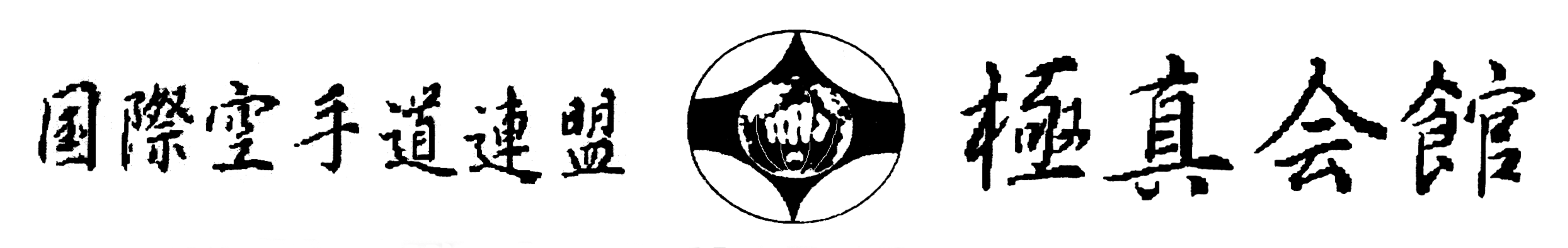 